 www.astekglobe.com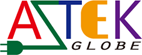 APD036 SERIES  36W DC DC Car ChargerFeatures*DC DC Car Adapter*Protections: Short Circuit/Overcurrent/ Overvoltage*Low Ripple Noise*100% Burn-in test High Ambient Temp(40°C)*Application: Car charger, Automobile charger, Vehicle adapterInput Voltage: 11-15VDCInput current: 3A max.OutputOver Voltage Protection/Short Circuit Protection: Auto RecoveryRipple & Noise: 300mV max.Part No     O/P Voltage    O/P Current(max.)   watt Max       APD036     15~24V            3A              36WGeneral Specification                              Efficiency Level : >=85%Operating Temperature: 0~40degree CStorage Temperature: -20~85degree CSafety: Meet CE and FCC                                       Mechanical Drawing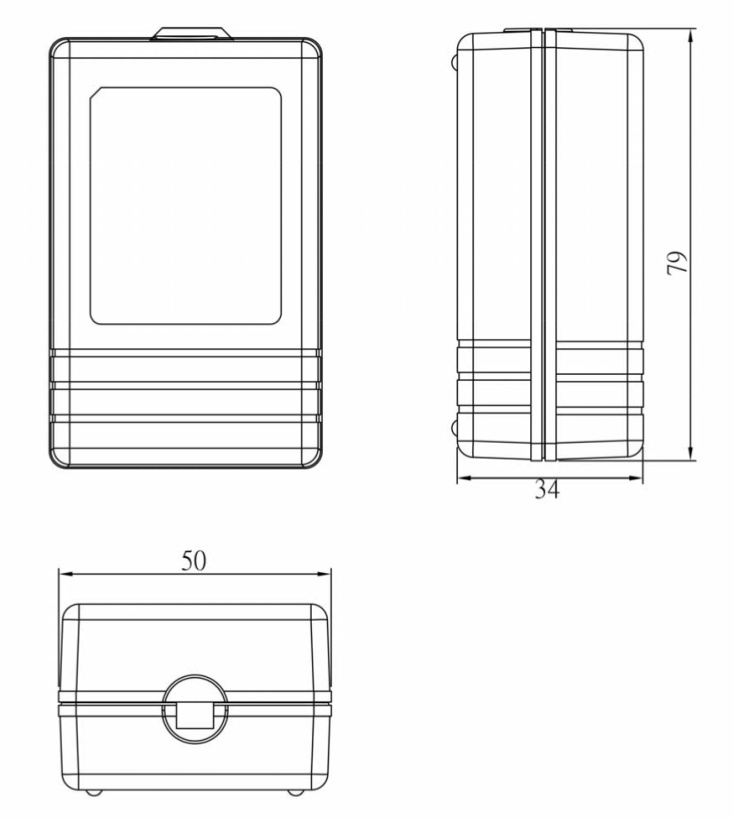 